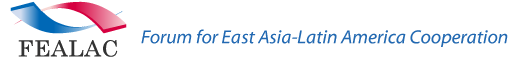 OBJECTIVEThe main objective of the Bi Regional Center for SMES Development is oriented towards generating the conditions of cooperation among the countries which are members of the FOCALAE, with the purpose of sharing experiences, knowing policies and good activities for fomenting and developing SMES and the creation of a focal centers web that support the SMES located in the countries which are members of the FOCALAE so it facilitates them the access of their productions to the international value chains.TIME2016 and thereafterMONITORING & EVALUATIONGovernment of Ecuador: Ministry of Foreign Trade and Ministry of Foreign Affairs and Human Mobility.National Focal Points as co-managers of the platform.
PROJECT CONTACT POINT NAME:		FABIAN VALDIVIESOPOSITION:		AMBASSADORINSTITUTION: 	Executive Secretariat to the Ecuadorean Committee to the Pacific Basin -ECUPECEMAIL:		ecupec@mmrree.gob.ec TELEPHONE:	005932 2993 200   Ext. 12831TitleBi-Regional Virtual Centre for the Development of Micro, Small and Medium EnterprisesWorking GroupTrade, Investment, Tourism and MSMEs